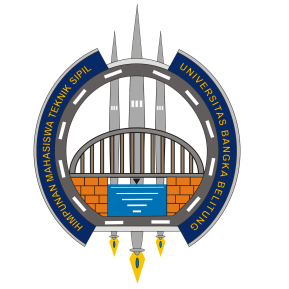 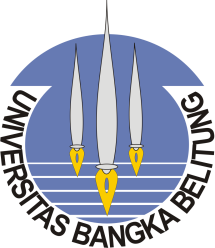 “KREATIVITAS GENERASI MUDA DALAM MENGEMBANGKAN INDUSTRI KONSTRUKSI DI ERA NEW NORMAL”“PERKEMBANGAN INDUSTRI KONSTRUKSI YANG BERKELANJUTAN DENGAN PEMANFAATAN POTENSI LOKAL DI MASA NEW NORMAL”THE 7th CONFEST 2020JURUSAN TEKNIK SIPILFAKULTAS TEKNIKUNIVERSITAS BANGKA BELITUNGKampus Terpadu Balunijuk, G. Dharma PendidikanJalan Balunijuk, Desa Balunijuk, Kec. Merawang,Bangka 33172 Bangka Belitung – IndonesiaEmail : hmtsubb@gmail.comLatar BelakangThe 7th CONFEST (Civil One Week Festival) 2020 adalah kegiatan festival tahunan yang terdiri dari berbagai kegiatan dan kompetisi dan merupakan perkembangan dari the 6th CONFEST 2019. Kegiatan ini diadakan oleh Himpunan Mahasiswa Teknik Sipil Universitas Bangka Belitung yang terdiri dari berbagai kegiatan, diantaranya Lomba Essay Nasional, Lomba Karya Tulis Ilmiah Nasional, Lomba Desain Nasional, Seminar Nasional, dan berbagai kompetisi serta kegiatan lainnya. Dari kegiatan ini diharapkan banyak buah pemikiran anak bangsa dapat tersampaikan dalam sebuah karya yang selanjutnya teraplikasikan kepada masyarakat umum, sehingga tujuannya dapat dilakukan dengan tepat. Kegiatan ini juga diharapkan dapat memicu kreativitas mahasiswa untuk berkarya menemukan solusi dalam memecahkan berbagai problematika bangsa Indonesia seperti yang dialami di awal tahun 2020.Awal tahun 2020 ini menjadi awal tahun yang berbeda dari tahun-tahun sebelumnya. Hal tersebut disebabkan oleh adanya pandemi covid-19 yang melanda Indonesia. Bermula dari kota Wuhan di Tiongkok, covid-19 menyebar hingga ke Indonesia. Pandemi covid-19 tersebut kemudian mempengaruhi berbagai sektor industri.Berbagai upaya telah dilakukan pemerintah untuk menekan angka pertumbuhan covid-19 di Indonesia Salah satu kebijakan terbarunya adalah dengan menjalankan tatanan hidup normal baru atau dalam bahasa Inggris dikenal dengan istilah new normal. Menurut Ketua Tim Pakar Gugus Tugas Percepatan Penanganan covid-19 Wiku Adisasmito, new normal adalah perubahan perilaku untuk tetap menjalankan aktivitas normal namun dengan ditambah menerapkan protokol kesehatan guna mencegah terjadinya covid-19. Pada masa new normal ini juga diharapkan industri-industri yang ada kembali berkembang meskipun dengan keterbatasan yang ada. Salah satunya adalah industri konstruksi.Salah satu hal yang harus diperhatikan dalam perkembangan industri konstruksi adalah dampak ke depannya. Industri konstruksi diharapkan menjadi lebih baik lagi dalam memberikan solusi dan menjawab tantangan pembangunan yang berkelanjutan.Untuk mewujudkan konsep konstruksi berkelanjutan diperlukan ide-ide inovatif. Ide inovatif dapat dilakukan dengan memanfaatkan potensi lokal daerah di Indonesia. Potensi lokal itu secara tidak langsung juga dapat menolong perekononomian masyarakat Indonesia. Perekonomian yang cenderung menurun bisa bangkit lagi dengan memanfaatkan potensi lokal yang ada di daerah masing-masing.Perkembangan Industri Konstruksi yang dapat memenuhi tantangan pembangunan berkelanjutan dengan pemanfaatan potensi lokal yang ada harus segera diupayakan terwujud di masa new normal ini. Perkembangan industri yang seperti itu diharapkan dapat memberikan dampak yang baik di segala aspek kehidupan masyarakat Indonesia. TemaKegiatan Lomba Essay Nasional ini merupakan bagian dari rangkaian Kegiatan the 7th CONFEST 2020. Tema yang diangkat dalam Lomba Essay Nasional tahun 2020 adalah “Perkembangan Industri Konstruksi yang Berkelanjutan dengan Pemanfaatan Potensi Lokal di Masa New Normal”.Sub TemaTema kegiatan Lomba Essay Nasional the 7th CONFEST terbagi ke dalam beberapa sub tema seperti di bawah ini:Inovasi material konstruksi ramah lingkungan berdasarkan potensi lokal yang ada.Implementasi K3 (Kesehatan dan Keselelamatan Kerja) dalam industri konstruksi di masa new normal.Strategi penggunaan potensi lokal di bidang industri konstruksi.Jadwal PelaksanaanKetentuan PesertaPeserta yang mengikuti lomba essay ini wajib memperhatikan ketentuan sebagai berikut:Peserta terdaftar sebagai mahasiswa (D3/D4/S1) aktif perguruan tinggi di Indonesia dibuktikan dengan mengirimkan scan Kartu Tanda Mahasiswa (KTM).Peserta merupakan Warga Negara Indonesia (WNI) dan berkedudukan di Indonesia selama kegiatan lomba berlangsung.Peserta wajib menggunakan nama asli sesuai dengan identitas resmi (KTP/KTM/SIM/Paspor).Peserta setuju untuk memberikan hak kepada pelaksana kegiatan untuk memproduksi dan menggunakan karya tersebut pada media publikasi kegiatan dan sebagainya.Peserta lomba terdiri dari 1 orang (Per-orangan).Ketentuan KompetensiProses Seleksi Essay Tahap AwalPendaftaran dan pengumpulan softcopy essay dimulai pada tanggal 5 September hingga 22 September 2020 Dengan rincian sebagai berikut:Gelombang 1: 5 September 2020 – 13 September 2020.Gelombang 2: 14 September 2020 – 22 September 2020.Biaya pendaftaran essay sebagai berikut:Gelombang 1: Rp35.000,00/karyaGelombang 2: Rp50.000,00/karya.Uang pendaftaran tersebut dibayarkan melalui transfer ke rekening BRI di bawah ini: No. Rekening.  5792-01-008651-53-0 a.n. DEVI JUMATIKAPeserta mengisi formulir pendaftaran.Essay dikirim dalam format pdf. Essay dikirim beserta Lembar pernyataan orisinalitas, Formulir pendaftaran yang telah diisi, scan bukti pembayaran, dan scan KTM. Peserta yang berminat mengikuti kompetisi ini melakukan pengiriman Essay dan berkas lainnya dalam bentuk rar ke alamat email confest.hmts@gmail.com, dengan format:Essay_Nama Lengkap_Asal Perguruan Tinggi_4 kata pertama Judul EssaySetelah peserta mengirim Essay, peserta wajib mengirim Short Message Service (SMS) atau WhatsApp (WA) konfirmasi kepada Panitia berdasarkan contact person yang ada dengan format:	Konfirmasi Essay_Nama Lengkap_Asal Perguruan Tinggi_4 kata pertama Judul Essay Peserta yang telah berhasil mengirim email akan menerima konfirmasi balasan Short Message Service (SMS) atau WhatsApp (WA) dari panitia.Pengumuman peserta yang lolos dilakukan pada tanggal 26 September 2020 di semua media sosial the 7th CONFEST 2020.Karya yang sudah dikirim akan menjadi hak panitia the 7th CONFEST 2020.Untuk informasi lebih lanjut mengenai Lomba Essay Nasional the 7th CONFEST 2020 dapat menghubungi contact person di bawah ini:	1. Sheila Safira (082294449020)	2. M. Iqbal (081373412474)Sistematika Penulisan EssayPeserta mengutarakan gagasan sesuai dengan topik yang telah dipilih. Essay ditulis dalam aturan berikut:Diketik dalam kertas berukuran A4 dengan jarak pengetikan 3 cm dari batas atas, 4 cm dari samping kiri, 3 cm dari batas bawah, dan 3 cm dari samping kanan.Diketik sebanyak 5 halaman tidak termasuk cover. Judul Essay diketik paling atas dengan huruf kapital dicetak tebal (bold) font 14 Times New Roman dengan alignment tengah (center) dan space after 12.Di bawah judul essay, diketik nama penulis. Antara judul essay dan nama penulis tidak diberi jarak kecuali space after 12 dari essay.Mekanisme Pendaftaran Ulang dan Seleksi Tahap AkhirSemua karya yang dikirimkan menjadi hak milik panitia. Setiap peserta yang dinyatakan lolos seleksi tahap awal (5 finalis) wajib melakukan registrasi ulang dengan membayar biaya regisrasi ulang dan mengirimkan video presentasi karya essay yang telah dibuat.Video presentasi yang dikirim akan menjadi bahan penilaian tahap akhir peserta.Registrasi ulang dan pengumpulan video presentasi dilakukan pada tanggal 26 September – 30 September 2020.Uang pembayaran registrasi ulang sebesar Rp 50.000 dibayarkan melalui transfer ke rekening BRI di bawah ini: 	No. Rekening.  5792-01-008651-53-0 a.n. DEVI JUMATIKAVideo presentasi dikirim dalam format mp4. Video dikirim bersama dengan softcopy essay, scan bukti pembayaran, dan scan ktm. Video dan berkas lainnya dikirim dalam bentuk rar, dengan format:CONFEST_ESSAY_Nama Lengkap_Asal Universitas_4 Kata Pertama Judul Essay, ke alamat email confest.hmts@gmail.com.Setelah peserta berhasil mengirim email, peserta wajib melakukan konfirmasi pembayaran registrasi ulang dan pengiriman video via WhatsApp (WA) atau SMS kepada contact person yang tersedia dalam waktu 1 x 24 jam, dengan format CONFEST _ESSAY_ Nama Lengkap_ Asal Universitas_4 kata pertama Judul ESSAY. Contoh:CONFEST_ESSAY_Rahayu_UniversitasBangkaBelitung_DayaDukungTanahTerhadap…Kirim ke salah satu contact person di bawah ini:	1. Sheila Safira (082294449020)	2. M. Iqbal (081373412474)Peserta yang telah berhasil mengirim email akan menerima konfirmasi balasan Short Message Service (SMS) atau Whats App (WA) dari panitia.Karya yang sudah dikirim akan menjadi hak panitia the 7th CONFEST 2020.Keputusan Juri tidak dapat diganggu gugat.Penghargaan untuk pemenang:Juara 1: Uang Pembinaan+ E-Sertifikat FinalisJuara 2: Uang Pembinaan + E-Sertifikat FinalisJuara 3: Uang Pembinaan + E-Sertifikat FinalisJuara Harapan 1: E-Sertifikat FinalisJuara Harapan 2: E-Sertifikat FinalisKetentuan Penulisan EssaySifat dan Isi PenulisanSifat dan isi tulisan harus memenuhi persyaratan sebagai berikut:Kreatif dan InovatifTulisan berisi gagasan yang kreatif sesuai dengan tema yang ditentukan dan bidang kajian yang telah dipilih.Essay berisi solusi yang kreatif dan inovatif dari peserta untuk menyelesaikan problematika.Orisinalitas karyaKeaslian karya (Belum pernah dipublikasikan atau mendapat juara di event manapun).Keaslian gagasan dalam menciptakan sebuah solusi.Logis dan SistematisIsi tulisan logis, sistematis dan menggunakan bahasa Indonesia yang baik dan benar (sesuai EYD)Tiap langkah penulisan dirancang secara sistematis dan runtut.Persyaratan PenulisanEssay ditulis sepanjang 5 halaman tidak termasuk cover. Jumlah halaman yang tidak sesuai dengan ketentuan jumlah halaman akan mempengaruhi penilaian.Essay merupakan karya orisinil buatan peserta dan belum pernah atau tidak sedang diikut sertakan dalam lomba sejenis, belum pernah dipublikasikan, dan belum pernah menjadi juara event lainnya. diikutsertakan dalam event lainnya.Essay dibuat sesuai dengan struktur essay pada umumnyaBahasa Indonesia yang digunakan harus baku dengan tata bahasa dan ejaan sesuai dengan Pedoman Umum Ejaan Bahasa Indonesia (PUEBI) yang Disempurnakan (EYD).Petunjuk Teknis Penulisan dan PengetikanPenulisan HurufEssay diketik pada kertas HVS warna putih ukuran A4 dengan 1,5 spasi dan menggunakan jenis dan ukuran huruf “times new roman 12”.Tata LetakBatas pengetikan: Samping kiri 4 cm, samping kanan 3 cm, batas atas 3 cm, batas bawah 3 cm.Ketentuan Pembuatan VideoVideo dibuat oleh peserta terpilih sebagai finalis dan bersifat individu.Video berdurasi 5 - 10 menit (pengenalan diri dan pembahasan karya).Video berisi pemaparan essay yang dibuat peserta dan dilakukan sejelas mungkin.Video tidak membahas hal - hal selain dari karya essay yang dibuat.Peserta memakai pakaian rapi dan sopan.Video dibuat menggunakan bahasa indonesia.Video tidak mengandung unsur SARA , provokatif , dan yang tidak sopan.Video akan menjadi bagian dari penilaian juri.Peserta diperbolehkan melakukan pengeditan terhadap video untuk mempermudah pemaparan karya.Video dibuat dengan format mp4.Video dikirim satu file dengan essay yang telah dibuat.Video dibuat sejelas mungkin untuk mempermudah penilaian peserta.Waktu dan tempat pengiriman video dapat dilihat dalam ketentuan pengiriman essay.Sistem PenilaianSistem penilaian Lomba Essay Nasional the 7th Confest 2020 terdiri dari 2 tahap seleksi antara lain:Penilaian Tahap 1 (Karya Essay)Kriteria penilaian tahap 1 (Karya Essay) dapat dilihat pada lampiran.Penilaian Tahap 2 (Video Presentasi)Kriteria penilaian tahap 2 (Video Presentasi) dapat dilihat pada lampiran. Penentuan pemenang berdasarkan penjumlahan nilai akhir karya essay dan nilai akhir video presentasi.Ketentuan TambahanPeserta yang menjadi 5 Finalis wajib mengikuti pembukaan the 7th Confest 2020 pada tanggal 28 September 2020 dan penutupan the 7th Confest 2020 pada tanggal  9 Oktober 2020 secara daring (dalam jaringan). Informasi mengenai pembukaan dan penutupan the 7th Confest 2020 akan dihubungi lebih lanjut.Peserta yang lolos diwajibkan memakai almamater institusi sepanjang rangkaian acara the 7th Confest 2020Keputusan juri mutlak dan tidak dapat diganggu gugat. Untuk informasi lebih lanjut hubungi contact person.Lampiran(*contoh format cover essay)LOMBA ESSAY NASIONALThe 7th CONFEST (CIVIL ONE WEEK FESTIVAL) 2020JUDUL ESSAYLOGO UNIVERSITASDisusun Oleh:Nama:				NAMA PERGURUAN TINGGI2020Penilaian Tahap 1 (Karya Essay)Nilai Akhir = 0,6  Total NilaiPenilaian Tahap 2 (Video Presentasi)Nilai Akhir = 0,4  Total NilaiNo.TanggalKegiatan1.5 September – 22 September 2020Pendaftaran dan Pengumpulan Softcopy Essay2.24 September – 25 September 2020Penilaian Karya Essay3.26 September 2020Pengumuman 5 Finalis4.26 September – 30 September 2020 Pembayaran Registrasi Ulang 5 Finalis dan Pengumpulan Video Presentasi5.2 Oktober 2020Penilaian Video Presentasi6.9 Oktober 2020Pengumuman JuaraNo.KriteriaBobot (%)1Orisinalitas karya dan keaktraktivan judul atau topikOriginalitas penulisan dalam hal ide dan argumentasi serta seberapa menarik judul dan topik yang diangkat102Format penulisan dan tata bahasaFormat penulisan: tercantum dalam TORPenggunaan bahasa yang baik dan benar sesuai dengan Pedoman Umum Ejaan Bahasa Indonesia (PUEBI)153Rasionalitas ide, relevansi data, dan kemampuan argumentasiRasionalitas ide dan inovasi tentang topik yang dibahasKelengkapan dan relevansi data, dasar teori, dan kemampuan argumentasi (menghubungkan masalah, teori, data yang relevan, dan argumen yang kuat).204Ketajaman analisis permasalahanKemampuan merumuskan masalahKemampuan menguraikan faktor-faktor yang mempengaruhi timbulnya masalah atau latar belakang masalahKesesuaian penyelesaian masalah dengan perumusan masalah yang disertai dengan argumentasi ilmiah.405Manfaat dan urgensi permasalahan yang diangkatPentingnya masalah yang diangkat dalam essay dengan manfaat yang diberikan berkaitan dengan masalah dan topik baik dalam hal manfaat informasi atau kesadaran kognitif sehingga dianggap penulisan essay tersebut dapat membawa manfaat yang signifikan bagi pembacanya.15No.KriteriaBobot (%)1PemaparanBerkaitan dengan gaya tubuh, gaya bahasa, kepercayaan diri, kelancaran peserta dalam melakukan presentasi, dan pemahaman peserta terhadap isi essay302Ide/gagasanBerkaitan dengan latar belakang peserta membuat essay tersebut303KreativitasBerkaitan dengan daya tarik/keunikan peserta dalam melakukan presentasi 204Ketepatan WaktuBerkaitan dengan kesesuaian durasi video presentasi yang telah ditetapkan20